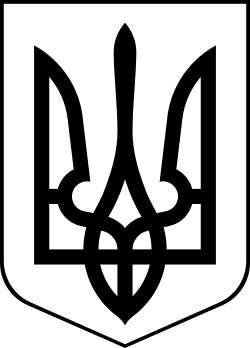 УкраїнаМЕНСЬКА МІСЬКА РАДАЧернігівська область(восьма сесія восьмого скликання)РІШЕННЯ30 липня 2021 року	№400Про встановлення розміру плати за навчання в комунальному закладі мистецька школа «Менська дитяча музична школа» Менської міської ради Менського району Чернігівської областіВідповідно до ст.14 Закону України «Про освіту», ст.ст.15,26 Закону України «Про позашкільну освіту», постанови Кабінету Міністрів України від 06.05.2001 №433 «Про затвердження переліку типів позашкільних навчальних закладів і Положення про позашкільний навчальний заклад», постанови Кабінету Міністрів України від 06.07.1992 №374 «Про плату за навчання у державних школах естетичного виховання дітей», постанови Кабінету Міністрів України від 25.03.1997 №260 «Про встановлення розміру плати за навчання у державних школах естетичного виховання дітей», наказу Міністерства культури України від 09.08.2018 №686 «Про затвердження Положення про мистецьку школу», враховуючи клопотання директора Комунального закладу мистецька школа «Менська дитяча музична школа» Менської міської ради Менського району Чернігівської області про встановлення розміру плати за навчання, у зв’язку з підвищенням собівартості послуг, Менська міська радаВИРІШИЛА:Погодити з 01.09.2021 щомісячну батьківську плату за навчання дітей у Комунальному закладі мистецька школа «Менська дитяча музична школа» Менської міської ради Менського району Чернігівської області, у залежності від обраного фаху навчання, у таких розмірах:фортепіано	-70 гривеньскрипка	-50 гривеньсольний спів	-50 гривеньбаян	-50 гривеньбандура, духові інструменти	-50 гривеньгітара	-70 гривеньдомра	-50 гривеньФілії:смт. Макошине (фортепіано)	-50 гривеньс. Киселівка (духові інструменти)	-40 гривеньВизначити, що розрахунок плати за навчання зроблено на 9 місяців навчального року з 01 вересня 2021 року і включає оплату за час канікул(карантину).Взяти до уваги, що відповідно до п.2 ст. 26 Закону України «Про позашкільну освіту», діти із багатодітних сімей, діти із малозабезпечених сімей, діти з інвалідністю, діти-сироти і діти, позбавлені батьківського піклування, здобувають позашкільну освіту безоплатно. Звільнити від плати за навчання:а) дітей громадян, які потерпіли від аварії на Чорнобильській АЕС (достатньо посвідчення одного з батьків) І та ІІ категорії;б) дітей,що знаходяться під опікою;в) дітей військовослужбовців Збройних Сил України строкової та контрактної форми служби, співробітників МВС, журналістів, які загинули при виконанні службових обов’язків під час участі в ООС (АТО) або стали інвалідами І чи ІІ груп;г) дітей матерів – одиначок;4.1.Зменшити плату за навчання на 50% від розмірів, визначених пунктом 1 цього рішення:дітям сімей, із яких у мистецькій школі навчається двоє і більше дітей:  за першого учня вноситься плата у розмірі 100%, за інших – 50 % від встановленого розміру;дітям, що навчаються на двох і більше інструментах (за навчання на одному інструменті чи відділенні вноситься плата  в повному обсязі, а на другому – 50%)дітям інвалідів праці І чи ІІ груп загального захворювання (достатньо посвідчення одного з батьків);дітям напівсиротам (якщо помер один з батьків);дітям, батьки яких є учасниками бойових дій в ООС (АТО) та мають посвідчення учасника бойових дій.Директору Комунального закладу мистецька школа «Менська дитяча музична школа» Менської міської ради Менського району Чернігівської області вести контроль вчасного виявлення та надання пільг учням відповідних категорій.Контроль за виконанням рішення покласти на постійну комісію Менської міської ради з питань охорони здоров’я, соціального захисту населення, освіти, культури, молоді, фізкультури і спорту та заступника міського голови з питань діяльності виконавчих органів ради В.В.Прищепу.Міський голова	Г. А. Примаков